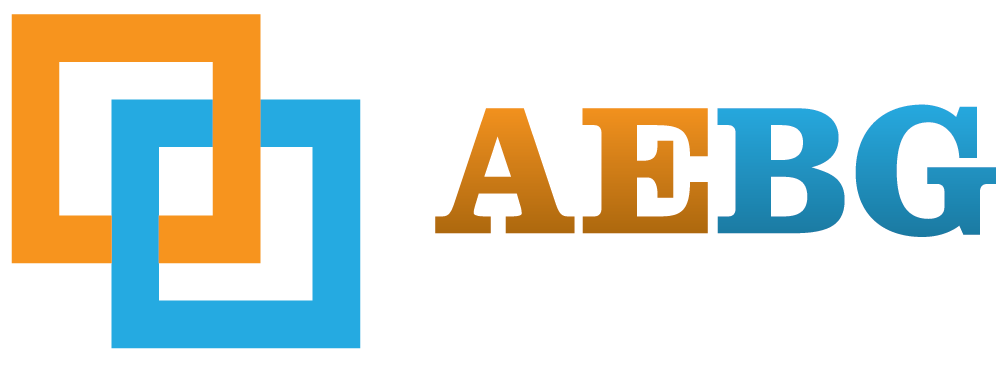 The North Central Adult Education Regional Consortium (NCAEC)Executive Committee Meeting MinutesMay 6, 2022Members Present: Eric Pomeroy, Program Services Coordinator, Sutter County Office of Education (Proxy); Elodia Ortega-Lampkin, Superintendent, Woodland Joint Unified School District; Deborah Bruns, (Proxy)- Yolo County Office of Education; Michael West, Superintendent, Colusa County Office of Education; Dr. Brock Falkenberg, Superintendent, Lake County Office of Education;  Dr. Tawny Dotson, Yuba College; : Ken Hamel, Yuba County Office of Education (Proxy);  Dr. Art Pimentel, President, Woodland Community College, Becky Salato, Konocti;Members Absent: Garth Lewis; Yolo COE, Francisco Reveles, Yuba COE, and  Tom Reusser, Sutter County Superintendent of SchoolsLeadership Present: Karin Liu, Woodland Adult Education; Deb Bruhns, Yolo County Office of Education, Ken Hamel, Yuba County Office of Education;  Dr. Cirilo Cortez, Woodland Community College; Mary Wilson, WCC-Lake County;  and Lorilee Niesen, Colusa County Office of EducationCALL TO ORDER IN OPEN SESSIONMeeting was called to order by Chairman Brock Falkenberg at 2:05 PM. Roll was taken through roll call due to zoom format and representation of Leadership team members as Proxy. There were no changes to the agenda, so the agenda was moved by Art Pimentel and  seconded by Elodia Ortega-Lampkin.  Roll call indicated approval of the agenda with all members in favor.. Tawny Dotson moved to approve the minutes of the 9/29/2021 Executive Meeting and Elodia Ortega- Lampkin seconded.  Roll call indicated the approval with all members in favor and Art Pimentel abstaining.There were no public comments.	2.0         COMMUNICATIONS/REPORTS	2.1	Executive Committee:	 No report from the Executive committee.	2.2	Secretary to Committee/Consortium Director:  Sutter COE 	Eric Pomeroy reported that he is currently working on the  3 Year Plan that is due to the state on June 24, 2022 and will be sharing this plan with the Executive Committee.  Eric also recommended to the Executive Committee a meeting to be scheduled in the second or third week of June to review the 3 year plan.  Brock Falkenberg and Mike West suggested that there will be no need for another Executive Meeting. They suggested that since the Leadership Team was the “boots on the ground” they take direction with the 3 year plan and move it forward.  With this recommendation Brock announced it would eliminate items 3.1,  and 3.2 from this agenda.	3.0	INFORMATION/ACTION (Action may be taken on any items below)       			3.1  	No action (see 2.2)			3.2	No action (see 2.2)                              	3.3   	CFAD Discussion/ Annual Allocations Recommendations from Leadership		Eric shared the Excel document with members prior to the meeting and  then reviewed the  			allocations that had been reviewed and approved by the Leadership Team. Request for approval  			was based on the following details regarding  the CFAC Allocations for 2022-23:   		Adult Ed Navigator (CCOE) , Virtual welder (Yolo COE)  and ESL support ( Yuba COE) were 			the uses of the  one time monies (set aside funds) in 2021-22.  Recommendation from the 				Leadership Committee to set aside $100,000 in 2022-23 was proposed to fund 					future one time projects utilizing the same Project Proposal Documents and Process as in the past 			with the monies being spent down during the fiscal year and not carried over. This $100, 000 			would come from the 2022-23 allocation (of which included the $179,073 COLA). The total 			allocation for NCAEC for 2022-23 is $3,538,806.		It was proposed to take the  remaining amount left from the COLA $161,415 and divide it by 8, 			the number of agencies in the consortia. The number changed from 9 to 8 due to the  change of  			Konocti’s allocation being given to WCC-Lake County Campus to provide Adult Education 			programs for Lake County with Konocti’s permission.  WCC-Lake County would not be receiving 		both COLAs for both their agency and Konocti, only the one for WCC-Lake County. This would  			equal $20,176 per member agency for the 2022-23 COLA. Eric provided a spreadsheet indicating 			the Updated Allocations with Konocti Reduction.  Mike West moved to accept the proposed  			CFAD, Art Pimentel, seconded. Vote was taken by roll call. Motion carried.                                         3.4      CFAD Approval/ Assurances		Eric then transitioned to the NOVA reporting center showing how to approve the  CFAD  in the 			“Consortia and Members tab. Under work flow, are the tabs to review and then to preview prior to 			submittal.		Eric shared that the state is looking at CAEP and wanting to ensure that monies are being spent, 			assurances are being met and deliverables are being provided to students. Agency partners would 			need to certify this document once approved by the Executive Committee.		 Emails would be sent out to agency representatives at the conclusion of the meeting to approve 			the CFAD.		Brock thanked the leadership team  for their work and for completing the work prior to the 			meeting so the meeting was short.                                      3.5       Announcements	Eric announced that he would be taking a more active role in the consortia in the 2022-23 School year since stealing Lorilee Niesen from CCOE to join the team at the  Sutter County Superintendent of Schools for the next year. Also, the hiring of a data person for the consortia will support the consortia in the future.		4.0 	ADJOURNMENT Meeting was adjourned at 2:31 PM. 